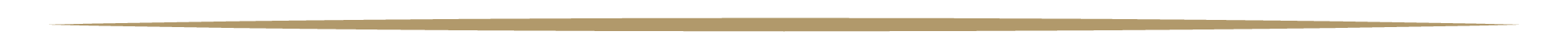 SECCIÓN IINFORMACIÓN TÉCNICA GENERALEn caso de dos o más instalaciones deberán llenar la sec. I, II y III, por cada instalación.SECCIÓN IIOPERACIÓN Y FUNCIONAMIENTOEn esta segunda sección se concentra toda aquella información relacionada con los insumos, el proceso, productos y subproductos, así como el consumo energético del establecimiento. Se debe incluir la operación y funcionamiento, si requiere de mayor espacio para la incorporación de información agregar filas en las tablas correspondientes.Elabore y presente el diagrama de proceso; deberán incluir todos los pasos de la producción, servicios auxiliares (incluyendo área de mantenimiento) y tratamiento (de agua y residuos) identificando gráficamente el uso de insumos y agua, consumo de combustibles, las emisiones a la atmósfera, descarga(s) de agua, generación de residuos de manejo especial, pérdida de energía y la transferencia de contaminantes.2.1 DIAGRAMA DEL PROCESONota: Consultar la simbología de la Sección II Operación y Funcionamiento, apartado 2.1 Diagrama del Proceso, de la Guía de Llenado, Anexos y Documentación Requerida para la Solicitud de Registro de Generador de Residuos de Manejo Especial, para la realización de este diagrama.2.2 DESCRIPCIÓN DEL PROCESO 2.3 INSUMOSIncluyen los insumos involucrados en el proceso.Nota: En caso de ser necesario, consultar la Guía de Llenado, Anexos y Documentación Requerida para la Solicitud de Registro de Generador de Residuos de Manejo Especial, para realizar esta tabla.2.4 PRODUCTOS Y SUBPRODUCTOS (No incluye subproductos y combustibles alternos que se produjeron y se consumieron en la misma planta).Nota: En caso de ser necesario, consultar la Guía de Llenado, Anexos y Documentación Requerida para la Solicitud de Registro de Generador de Residuos de Manejo Especial, para realizar esta tabla.SECCIÓN IIIPLAN DE MANEJO3.1 OBJETIVOS DEL PLAN DE MANEJO3.2 RESIDUOS QUE SON SUJETOS AL PLAN DE MANEJO Y CANTIDAD ESTIMADA A MANEJAR3.2.1 Trazabilidad de residuos generadosNota: En caso de ser necesario, consultar la Guía de Llenado, Anexos y Documentación Requerida para la Solicitud de Registro de Generador de Residuos de Manejo Especial, para realizar esta tabla.3.2.1.1 Especificar otros                                                 NO APLICASi alguna clave pertenece a la categoría “otros” (residuos o destino), especificar en la siguiente tabla:3.2.2 Descripción del procedimiento de manejo de los residuos de manejo especial sujetos al presente Plan de Manejo (minimización, valorización o aprovechamiento de los residuos)En esta sección se deberá describir el proceso de manejo de los residuos de manejo especial dentro de las instalaciones, las medidas preventivas para la generación, medidas de disminución o minimización, reciclaje, reúso, etc.3.2.3 Residuos que reutiliza o recicla (insumo)               NO APLICAAnote las claves de los residuos que reutiliza o recicla como insumo en la siguiente tabla: 3.2.3.1 Especificar Otros 	                                         NO APLICA Si tiene más de una forma de almacenamiento, utilice como clave OF para especificar “otras formas” de almacenamiento, enseguida de la clave OF escriba con números consecutivos para las diversas formas de almacenamiento con las que cuenta (ejemplo OF1, OF2, etc.) y describa cada una en la tabla siguiente:3.3 INFRAESTRUCTURA, EQUIPOS, MAQUINARIA Y VEHÍCULOS A UTILIZAR DENTRO DEL MANEJO INTEGRAL DE LOS RESIDUOSDescribir maquinaria y equipo que pueden ser utilizados en el manejo de los residuos, así como el área de almacenamiento temporal con el que se cuente.3.4 CRONOGRAMA DE ACTIVIDADES PARA LA IMPLEMENTACIÓN Y DESARROLLO DEL PRESENTE PLAN DE MANEJO3.5 MECANISMOS DE EVALUACIÓN Y MEJORA DEL PLAN DE MANEJO
3.6 MANUAL DE ELABORACIÓN DE COMPOSTAEn caso de que la empresa lleve a cabo la reutilización de los residuos orgánicos como composta, para su efecto, deberá de contar con un manual de procedimientos, el cual deberá ser anexado al presente para su análisis correspondiente.3.7 PROTOCOLO PARA CONTINGENCIAS DE MANEJO DE RESIDUOS (Por ejemplo, retraso en la recolección de residuos, derrames, inundaciones)Se describirán los planes y medidas adoptados para evitar incidentes, responder a retrasos en la recolección de residuos, eventos naturales que pudieran ocasionar problemas de contaminación o eventos de otra índole.
3.8. SISTEMAS DE REGISTROSPresentar el sistema de registros para el manejo de los residuos que serán elaborados por el generador.• Registro de Residuos generados semanalmente• Registro de los residuos que ingresen o salgan del área de almacenamiento.• Registro de Reúso y/o Reciclados• Registro de residuos que son enviados a terceros para su tratamiento o disposición final.3.9. SEGUIMIENTOSistema implementado o a implementar para monitorear, o en su caso, asegurar el cumplimiento del adecuado manejo de los residuos, que el responsable técnico deberá cumplir o hacer cumplir.PERSONAS ACREDITADAS PARA LA GESTIÓN ADMINISTRATIVA DE ESTE TRÁMITE EN CASO DE SER DISTINTA AL REPRESENTANTE LEGALOBSERVACIONES Y ACLARACIONESEn el siguiente espacio incluya las observaciones o aclaraciones que se relacionen con la información proporcionada en las diferentes tablas de este formato.La presente solicitud se fundamenta en los artículos 5, fracciones IX y XXX, 95, 96 fracción IV y 98 de la Ley General para la Prevención y Gestión Integral de los Residuos; y 3 fracciones X y XXIX, 4 fracciones I y III, 20 fracciones I, II, III, IV, VI, VII, VIII, IX y X, 21 fracción I, 36, 37, 38, 39, 40 y 51 fracción II de la Ley de Prevención y Gestión Integral de Residuos Sólidos Urbanos y de Manejo Especial para el Estado de Veracruz de Ignacio de la Llave. En cumplimiento a lo establecido en los artículos 32 y 37, fracción V  y VI, del Código de Procedimientos Administrativos vigente del Estado, atentamente solicito a la Secretaria de Medio Ambiente que todo tipo de notificaciones, requerimientos, solicitud de información, documentos, procedimientos administrativos y resoluciones que deriven de ello, inclusive de carácter personal, me sean realizadas por vía electrónica, reconociendo los efectos legales derivado de ello, para cual proporciono lo siguiente:La(s) dirección(es) de correo electrónico que habilito como medio oficial de notificaciones: NOMBRE Y FIRMA DEL REPRESENTANTE LEGALBAJO PROTESTA DE DECIR VERDAD declaro que la información contenida en este formato y sus anexos es fidedigna y que puede ser verificada por la Secretaría de Medio Ambiente cuando sea requerida, que en caso de omisión o falsedad podrá invalidar el trámite y proceder de conformidad con el arábigo 333 del código penal para el Estado de Veracruz.Para mayor información acerca del tratamiento y de los derechos que puede hacer valer, se pone a su disposición el aviso de privacidad integral de los trámites del Departamento de Gestión Industrial, accediendo a través de la dirección electrónica: http://www.veracruz.gob.mx/medioambiente/avisos-de-privacidad-sedema/DATOS GENERALES DEL PROMOVENTEDATOS GENERALES DEL PROMOVENTEDATOS GENERALES DEL PROMOVENTEDATOS GENERALES DEL PROMOVENTEDATOS GENERALES DEL PROMOVENTEDATOS GENERALES DEL PROMOVENTEDATOS GENERALES DEL PROMOVENTEDATOS GENERALES DEL PROMOVENTEDATOS GENERALES DEL PROMOVENTE1) NOMBRE O RAZÓN SOCIAL:
1) NOMBRE O RAZÓN SOCIAL:
1) NOMBRE O RAZÓN SOCIAL:
1) NOMBRE O RAZÓN SOCIAL:
1) NOMBRE O RAZÓN SOCIAL:
1) NOMBRE O RAZÓN SOCIAL:
2) RFC:2) RFC:2) RFC:3) TIPO DE TRÁMITE: Nuevo         Actualización       No. de registro:                                 No. de registro GRME:3) TIPO DE TRÁMITE: Nuevo         Actualización       No. de registro:                                 No. de registro GRME:3) TIPO DE TRÁMITE: Nuevo         Actualización       No. de registro:                                 No. de registro GRME:3) TIPO DE TRÁMITE: Nuevo         Actualización       No. de registro:                                 No. de registro GRME:3) TIPO DE TRÁMITE: Nuevo         Actualización       No. de registro:                                 No. de registro GRME:3) TIPO DE TRÁMITE: Nuevo         Actualización       No. de registro:                                 No. de registro GRME:3) TIPO DE TRÁMITE: Nuevo         Actualización       No. de registro:                                 No. de registro GRME:3) TIPO DE TRÁMITE: Nuevo         Actualización       No. de registro:                                 No. de registro GRME:3) TIPO DE TRÁMITE: Nuevo         Actualización       No. de registro:                                 No. de registro GRME:4) PRINCIPAL ACTIVIDAD PRODUCTIVA DEL ESTABLECIMIENTO: Empresas constructoras                                   Comercio al por mayorIndustrias manufactureras                                Comercio al por menorEmpresas de servicios                                      Agricultura, pesca y/o ganadería 4) PRINCIPAL ACTIVIDAD PRODUCTIVA DEL ESTABLECIMIENTO: Empresas constructoras                                   Comercio al por mayorIndustrias manufactureras                                Comercio al por menorEmpresas de servicios                                      Agricultura, pesca y/o ganadería 4) PRINCIPAL ACTIVIDAD PRODUCTIVA DEL ESTABLECIMIENTO: Empresas constructoras                                   Comercio al por mayorIndustrias manufactureras                                Comercio al por menorEmpresas de servicios                                      Agricultura, pesca y/o ganadería 4) PRINCIPAL ACTIVIDAD PRODUCTIVA DEL ESTABLECIMIENTO: Empresas constructoras                                   Comercio al por mayorIndustrias manufactureras                                Comercio al por menorEmpresas de servicios                                      Agricultura, pesca y/o ganadería 4) PRINCIPAL ACTIVIDAD PRODUCTIVA DEL ESTABLECIMIENTO: Empresas constructoras                                   Comercio al por mayorIndustrias manufactureras                                Comercio al por menorEmpresas de servicios                                      Agricultura, pesca y/o ganadería 4) PRINCIPAL ACTIVIDAD PRODUCTIVA DEL ESTABLECIMIENTO: Empresas constructoras                                   Comercio al por mayorIndustrias manufactureras                                Comercio al por menorEmpresas de servicios                                      Agricultura, pesca y/o ganadería 4) PRINCIPAL ACTIVIDAD PRODUCTIVA DEL ESTABLECIMIENTO: Empresas constructoras                                   Comercio al por mayorIndustrias manufactureras                                Comercio al por menorEmpresas de servicios                                      Agricultura, pesca y/o ganadería 4) PRINCIPAL ACTIVIDAD PRODUCTIVA DEL ESTABLECIMIENTO: Empresas constructoras                                   Comercio al por mayorIndustrias manufactureras                                Comercio al por menorEmpresas de servicios                                      Agricultura, pesca y/o ganadería 4) PRINCIPAL ACTIVIDAD PRODUCTIVA DEL ESTABLECIMIENTO: Empresas constructoras                                   Comercio al por mayorIndustrias manufactureras                                Comercio al por menorEmpresas de servicios                                      Agricultura, pesca y/o ganadería 5) RESPONSABLE TÉCNICO (Solo en caso de ser diferente al nombre del representante legal)Nombre: ______________________________________________________________________________Correo electrónico: ______________________________________________________________________5) RESPONSABLE TÉCNICO (Solo en caso de ser diferente al nombre del representante legal)Nombre: ______________________________________________________________________________Correo electrónico: ______________________________________________________________________5) RESPONSABLE TÉCNICO (Solo en caso de ser diferente al nombre del representante legal)Nombre: ______________________________________________________________________________Correo electrónico: ______________________________________________________________________5) RESPONSABLE TÉCNICO (Solo en caso de ser diferente al nombre del representante legal)Nombre: ______________________________________________________________________________Correo electrónico: ______________________________________________________________________5) RESPONSABLE TÉCNICO (Solo en caso de ser diferente al nombre del representante legal)Nombre: ______________________________________________________________________________Correo electrónico: ______________________________________________________________________5) RESPONSABLE TÉCNICO (Solo en caso de ser diferente al nombre del representante legal)Nombre: ______________________________________________________________________________Correo electrónico: ______________________________________________________________________5) RESPONSABLE TÉCNICO (Solo en caso de ser diferente al nombre del representante legal)Nombre: ______________________________________________________________________________Correo electrónico: ______________________________________________________________________5) RESPONSABLE TÉCNICO (Solo en caso de ser diferente al nombre del representante legal)Nombre: ______________________________________________________________________________Correo electrónico: ______________________________________________________________________5) RESPONSABLE TÉCNICO (Solo en caso de ser diferente al nombre del representante legal)Nombre: ______________________________________________________________________________Correo electrónico: ______________________________________________________________________6) DATOS DE CONTACTO PARA OÍR Y RECIBIR NOTIFICACIONES Calle: ________________________________________________________________________________No. Exterior: ____ No. Interior: ____ Colonia: ____________________ ___________________________ Código Postal: ______ Localidad: _____________________ Municipio: _____________________ Veracruz.Teléfono(s): (10 dígitos)Fijo: ____________________________________       Móvil: ___________________________________ Correo(s) Electrónico(s): 1. ______________________________ 2. _____________________________Ubicación geográfica:                     6) DATOS DE CONTACTO PARA OÍR Y RECIBIR NOTIFICACIONES Calle: ________________________________________________________________________________No. Exterior: ____ No. Interior: ____ Colonia: ____________________ ___________________________ Código Postal: ______ Localidad: _____________________ Municipio: _____________________ Veracruz.Teléfono(s): (10 dígitos)Fijo: ____________________________________       Móvil: ___________________________________ Correo(s) Electrónico(s): 1. ______________________________ 2. _____________________________Ubicación geográfica:                     6) DATOS DE CONTACTO PARA OÍR Y RECIBIR NOTIFICACIONES Calle: ________________________________________________________________________________No. Exterior: ____ No. Interior: ____ Colonia: ____________________ ___________________________ Código Postal: ______ Localidad: _____________________ Municipio: _____________________ Veracruz.Teléfono(s): (10 dígitos)Fijo: ____________________________________       Móvil: ___________________________________ Correo(s) Electrónico(s): 1. ______________________________ 2. _____________________________Ubicación geográfica:                     6) DATOS DE CONTACTO PARA OÍR Y RECIBIR NOTIFICACIONES Calle: ________________________________________________________________________________No. Exterior: ____ No. Interior: ____ Colonia: ____________________ ___________________________ Código Postal: ______ Localidad: _____________________ Municipio: _____________________ Veracruz.Teléfono(s): (10 dígitos)Fijo: ____________________________________       Móvil: ___________________________________ Correo(s) Electrónico(s): 1. ______________________________ 2. _____________________________Ubicación geográfica:                     6) DATOS DE CONTACTO PARA OÍR Y RECIBIR NOTIFICACIONES Calle: ________________________________________________________________________________No. Exterior: ____ No. Interior: ____ Colonia: ____________________ ___________________________ Código Postal: ______ Localidad: _____________________ Municipio: _____________________ Veracruz.Teléfono(s): (10 dígitos)Fijo: ____________________________________       Móvil: ___________________________________ Correo(s) Electrónico(s): 1. ______________________________ 2. _____________________________Ubicación geográfica:                     6) DATOS DE CONTACTO PARA OÍR Y RECIBIR NOTIFICACIONES Calle: ________________________________________________________________________________No. Exterior: ____ No. Interior: ____ Colonia: ____________________ ___________________________ Código Postal: ______ Localidad: _____________________ Municipio: _____________________ Veracruz.Teléfono(s): (10 dígitos)Fijo: ____________________________________       Móvil: ___________________________________ Correo(s) Electrónico(s): 1. ______________________________ 2. _____________________________Ubicación geográfica:                     6) DATOS DE CONTACTO PARA OÍR Y RECIBIR NOTIFICACIONES Calle: ________________________________________________________________________________No. Exterior: ____ No. Interior: ____ Colonia: ____________________ ___________________________ Código Postal: ______ Localidad: _____________________ Municipio: _____________________ Veracruz.Teléfono(s): (10 dígitos)Fijo: ____________________________________       Móvil: ___________________________________ Correo(s) Electrónico(s): 1. ______________________________ 2. _____________________________Ubicación geográfica:                     6) DATOS DE CONTACTO PARA OÍR Y RECIBIR NOTIFICACIONES Calle: ________________________________________________________________________________No. Exterior: ____ No. Interior: ____ Colonia: ____________________ ___________________________ Código Postal: ______ Localidad: _____________________ Municipio: _____________________ Veracruz.Teléfono(s): (10 dígitos)Fijo: ____________________________________       Móvil: ___________________________________ Correo(s) Electrónico(s): 1. ______________________________ 2. _____________________________Ubicación geográfica:                     6) DATOS DE CONTACTO PARA OÍR Y RECIBIR NOTIFICACIONES Calle: ________________________________________________________________________________No. Exterior: ____ No. Interior: ____ Colonia: ____________________ ___________________________ Código Postal: ______ Localidad: _____________________ Municipio: _____________________ Veracruz.Teléfono(s): (10 dígitos)Fijo: ____________________________________       Móvil: ___________________________________ Correo(s) Electrónico(s): 1. ______________________________ 2. _____________________________Ubicación geográfica:                     Latitud Norte:GradosMinutosSegundosLongitud Oeste:GradosMinutosSegundosSello de recepción FolioSello de recepción HoraDOMICILIO DE LA INSTALACIÓN (solo en caso de ser diferente al del apartado 6)DOMICILIO DE LA INSTALACIÓN (solo en caso de ser diferente al del apartado 6)DOMICILIO DE LA INSTALACIÓN (solo en caso de ser diferente al del apartado 6)DOMICILIO DE LA INSTALACIÓN (solo en caso de ser diferente al del apartado 6)DOMICILIO DE LA INSTALACIÓN (solo en caso de ser diferente al del apartado 6)DOMICILIO DE LA INSTALACIÓN (solo en caso de ser diferente al del apartado 6)DOMICILIO DE LA INSTALACIÓN (solo en caso de ser diferente al del apartado 6)DOMICILIO DE LA INSTALACIÓN (solo en caso de ser diferente al del apartado 6)Calle: ________________________________________________________________________________No. Exterior: _____ No. interior: _____ Colonia: ______________________________________________ Código Postal: ______ Localidad: ____________________ Municipio: ____________________, Veracruz.Teléfono(s): (10 dígitos)Fijo: ___________________________________     Móvil: _____________________________________ Correo(s) Electrónico(s): 1. ______________________________  2. _____________________________Ubicación geográfica: Calle: ________________________________________________________________________________No. Exterior: _____ No. interior: _____ Colonia: ______________________________________________ Código Postal: ______ Localidad: ____________________ Municipio: ____________________, Veracruz.Teléfono(s): (10 dígitos)Fijo: ___________________________________     Móvil: _____________________________________ Correo(s) Electrónico(s): 1. ______________________________  2. _____________________________Ubicación geográfica: Calle: ________________________________________________________________________________No. Exterior: _____ No. interior: _____ Colonia: ______________________________________________ Código Postal: ______ Localidad: ____________________ Municipio: ____________________, Veracruz.Teléfono(s): (10 dígitos)Fijo: ___________________________________     Móvil: _____________________________________ Correo(s) Electrónico(s): 1. ______________________________  2. _____________________________Ubicación geográfica: Calle: ________________________________________________________________________________No. Exterior: _____ No. interior: _____ Colonia: ______________________________________________ Código Postal: ______ Localidad: ____________________ Municipio: ____________________, Veracruz.Teléfono(s): (10 dígitos)Fijo: ___________________________________     Móvil: _____________________________________ Correo(s) Electrónico(s): 1. ______________________________  2. _____________________________Ubicación geográfica: Calle: ________________________________________________________________________________No. Exterior: _____ No. interior: _____ Colonia: ______________________________________________ Código Postal: ______ Localidad: ____________________ Municipio: ____________________, Veracruz.Teléfono(s): (10 dígitos)Fijo: ___________________________________     Móvil: _____________________________________ Correo(s) Electrónico(s): 1. ______________________________  2. _____________________________Ubicación geográfica: Calle: ________________________________________________________________________________No. Exterior: _____ No. interior: _____ Colonia: ______________________________________________ Código Postal: ______ Localidad: ____________________ Municipio: ____________________, Veracruz.Teléfono(s): (10 dígitos)Fijo: ___________________________________     Móvil: _____________________________________ Correo(s) Electrónico(s): 1. ______________________________  2. _____________________________Ubicación geográfica: Calle: ________________________________________________________________________________No. Exterior: _____ No. interior: _____ Colonia: ______________________________________________ Código Postal: ______ Localidad: ____________________ Municipio: ____________________, Veracruz.Teléfono(s): (10 dígitos)Fijo: ___________________________________     Móvil: _____________________________________ Correo(s) Electrónico(s): 1. ______________________________  2. _____________________________Ubicación geográfica: Calle: ________________________________________________________________________________No. Exterior: _____ No. interior: _____ Colonia: ______________________________________________ Código Postal: ______ Localidad: ____________________ Municipio: ____________________, Veracruz.Teléfono(s): (10 dígitos)Fijo: ___________________________________     Móvil: _____________________________________ Correo(s) Electrónico(s): 1. ______________________________  2. _____________________________Ubicación geográfica: Latitud Norte:GradosMinutosSegundosLongitud Oeste:GradosMinutosSegundos(Descripción libre)Insumos Nombre4Nombre4Nombre4Punto deconsumo5Estadofísico6Forma dealmacenamiento7Consumo anualInsumos ComercialQuímicoNúmero CAS Punto deconsumo5Estadofísico6Forma dealmacenamiento7Cantidad yunidad8Proceso 1,2Proceso 1,2Proceso 1,2Servicios3auxiliaresServicios3auxiliaresServicios3auxiliaresNombre del producto o subproductoNombrequímico1Estadofísico2Tipo dealmacenamiento3Capacidad de producción instalada4Producción anualNombre del producto o subproductoNombrequímico1Estadofísico2Tipo dealmacenamiento3Capacidad de producción instalada4Cantidad yunidad5Área o actividad de generación (1)Clave del residuo (2)  Estado físico(3)Generación anualTipo de almacenamiento de los residuos (5)Tiempo promedio (días)TransporteTransporteTransporteAprovechamiento, tratamiento y disposición finalAprovechamiento, tratamiento y disposición finalAprovechamiento, tratamiento y disposición finalÁrea o actividad de generación (1)Clave del residuo (2)  Estado físico(3)Cantidad y unidad (4)Tipo de almacenamiento de los residuos (5)Tiempo promedio (días)Frecuencia de manejo (6)Cantidad y unidad (4)No. de autorizaciónNombre de la empresa (7)No. de autorizaciónManejo final (8)Clave del ResiduoEspecifiqueResiduoCantidad y unidadTipo de almacenamientoProducto generadoClave (OF)EspecifiqueNombre123